A: Všeobecná ustanovení1. Název:	MISTROVSTVÍ JIHOČESKÉHO KRAJE2. Vyhlašovatel: 	RADA TZ PŘI JIHOČESKÉ KRAJSKÉ RADĚ ATOM3. Technická organizace (pořadatel):	Asociace TOM ČR, 2402 PRÁČATA RAPŠACH4. Termín a místo konání:	sobota 26. 9. 20205. Kategorie a délka tratí: Má-li závodník z kategorie dospělí B zájem startovat v mladší kategorii dospělí A, bude mu to umožněno, ale pouze po celou sezónu (tzn., začne-li závodit v kategorii dospělí A, musí takto dokončit i celou sezónu, to samé platí, začne-li závodit v kategorii dospělí B).6. Termín a adresa pro přihlášky: do středy 23. 9. 2020 do 20:00 hodin, elektronicky na e-mail: karel.snetina@seznam.czPřihlášením do závodu je dán souhlas se zpracováním osobních údajů, které je součástí propozic závodu.7. Funkcionáři závodu:ředitel závodu:	Karel Snětinahlavní rozhodčí:	Martin Kvapilstavitel tratě:		Martin Kvapil, Radka Círalovápočtářská komise:	Ivana Záhorovskávkládání výsledků:	Karel SnětinaKaždý oddíl, který vysílá do závodu své účastníky, je žádán, aby posílil pořadatelskou službu o 1 až 2 rozhodčí, pokud možno vybavené stopkami. 8. Podmínky účasti a vybavení hlídek:Za zdravotní způsobilost u závodníků do 18 let plně odpovídá vedoucí závodníků, u starších 18 let nese odpovědnost každý závodník sám. Každý závodník musí mít s sebou průkaz pojištěnce, od mladšího žactva buzolu. Další vybavení dle pravidel a soutěžního řádu.Závodníci, vedoucí, pořadatelé a rozhodčí jsou povinni respektovat platná nařízení vlády České republiky v době konání závodu v souvislosti s krizovým opatřením (hygiena, rozestupy, počty, používání prostor, nošení roušek,…)9. Úhrada nákladů: 			startovné 50,- Kč na závodníka10. Doprava na místo konání TZ: 	zajišťuje vysílající organizace.11. Prezentace:			v době od 8:00 do 9:00 v ředitelně ZŠ a MŠ v Rapšachu12. Zdravotní služba:  		umístěna v cíli závodu13. Hodnocení: 			všichni startující obdrží upomínkový diplom, umístění na 					1. - 3. místě velký diplom a medailiB. Technická ustanoveníZávodí se podle Soutěžního řádu a pravidel TZ – umístěného na www.turisticky-zavod.czC. Schvalovací doložkaTento rozpis byl schválen dne: 12. 5. 2020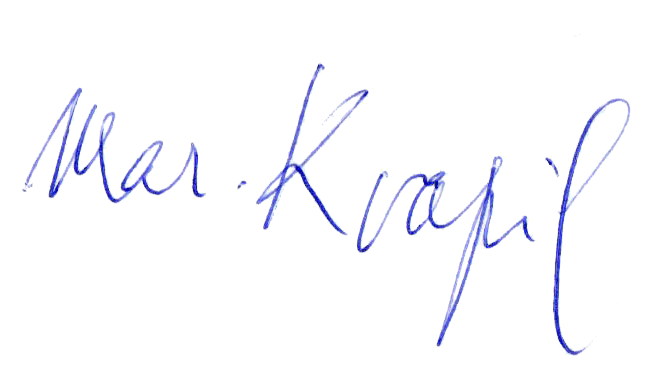 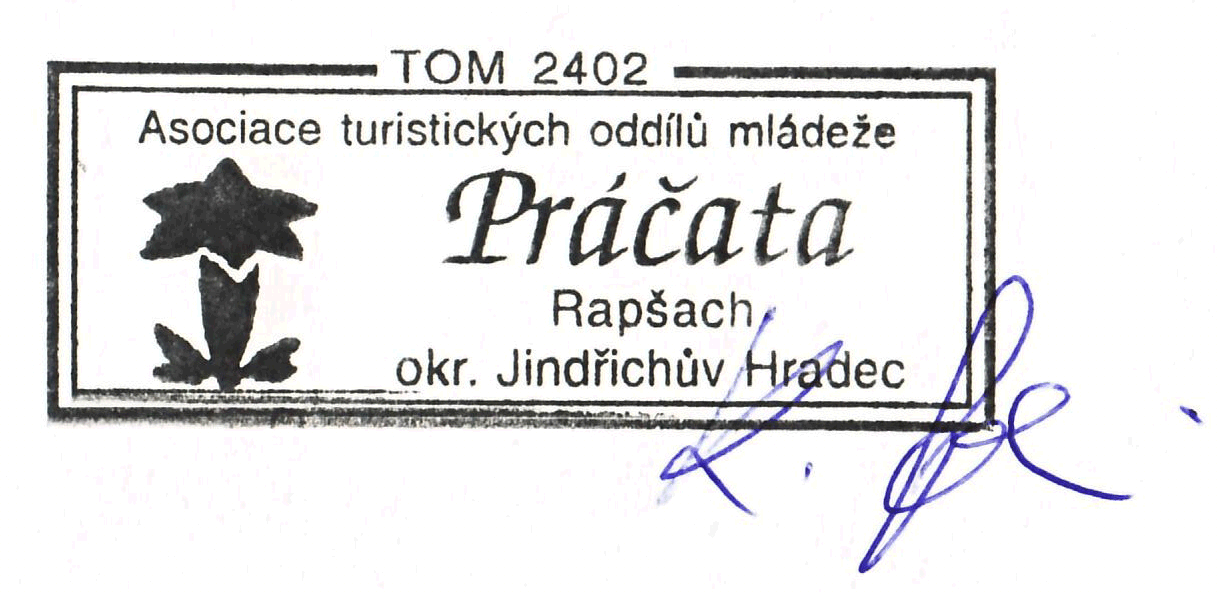 ………………………………….      					……….………………………                                                                                                                                                                            ředitel závodu								hlavní rozhodčíZPRACOVÁNÍ OSOBNÍCH ÚDAJŮ  ASOUHLAS SE ZPRACOVÁNÍM OSOBNÍCH ÚDAJŮ v souladu s Nařízením Evropského parlamentu a Rady (EU) 2016/679 ze dne 27. dubna 2016 O ochraně fyzických osob v souvislosti se zpracováním osobních údajů a volném pohybu těchto údajů a o zrušení směrnice 95/46/ES (dále jen „Nařízení“)Jsem informován/a, že v souvislosti s mým přihlášením na Turistický závod pořádaný Radou Turistických závodů při Asociaci Turistických oddílů mládeže ČR (IČ 44223846) a Klubem českých turistů (IČ 00505609)(dále jen „Pořadatel“),je tento oprávněn pro záležitosti jednotlivých závodů zpracovávat mojejméno a příjmení,datum narození,adresu místa pobytu,případně též informace o sportovním klubu, do kterého jsem přihlášen/ za který závodím.Veškeré osobní údaje jsou zpracovávány za účelem vedení evidence účastníků závodů a celé série a s tím souvisejícími činnostmi (např. přihlášky, odhlášky, prezentace atd.).Jsem informován/a, že na základě §3a odst. 6 ZOPS budou zpracovávány a uchovávány Osobní údaje dle bodu 1 až 4 po dobu 10 let ode dne, kdy přestanu vykonávat činnost, pro kterou jsem Pořadatelem evidován/a.Beru na vědomí, že Pořadatel může předávat Osobní údaje těmto Zpracovatelům: příslušnému pořadateli/pořadatelům jednotlivého závodu, příslušným orgánům státní správy a samosprávy v případě vyžádání,a to za účelemvedení evidence závodníku a účastníků identifikace jednotlivých soutěžících,Jsem informován o tom, že v případně odmítnutí poskytnutí výše zmíněných Osobních údajů se nemohu zúčastnit závodů Pořadatele.SOUHLAS SE ZPRACOVÁNÍ OSOBNÍCH ÚDAJŮSouhlasím, aby na základě čl. 6 odst. 1, písm. a) Nařízení zpracoval Pořadatel (výše zmíněný spolek) mojefotografie,videa,zvukové záznamy,sportovní výsledkyza účelemmarketingu (zejména v propagačních materiálech, letácích),prezentace na webu,prezentace na sociálních sítích (např. Facebook, Instagram, Twitter apod.),prezentace ve výroční zprávě a dalších informačních materiálech.Souhlasím, aby mé Osobní údaje byly zpracovávány a uchovávány po celou dobu trvání účelu zpracování (tedy i po tom, kdy přestanu vykonávat činnost, pro kterou jsem Pořadatelem evidován).Jsem srozuměn/srozuměna se svým právem:mít přístup ke svým Osobním údajům (dle čl.15 Nařízení),požadovat jejich opravu (dle čl. 16 Nařízení),na výmaz osobních údajů bez zbytečného odkladu, pokud jsou dány důvody podle čl. 17Nařízení, na omezení zpracování osobních údajů v případech dle čl. 18 Nařízení, na přenositelnost údajů v případech stanovených v čl. 20 Nařízení, odvolat tento Souhlas podle čl. 7 odst. 3 Nařízení, podat proti Správci údajů stížnost podle čl. 77 Nařízení.Prohlašuji, že jsem si text tohoto souhlasu pečlivě přečetl/přečetla, obsahu rozumím a souhlasím s ním. To stvrzuji svým potvrzením prostřednictvím přihlášení na daný závod.Projekt krajských kol Turistických závodů v roce 2020 je podpořen Ministerstvem obrany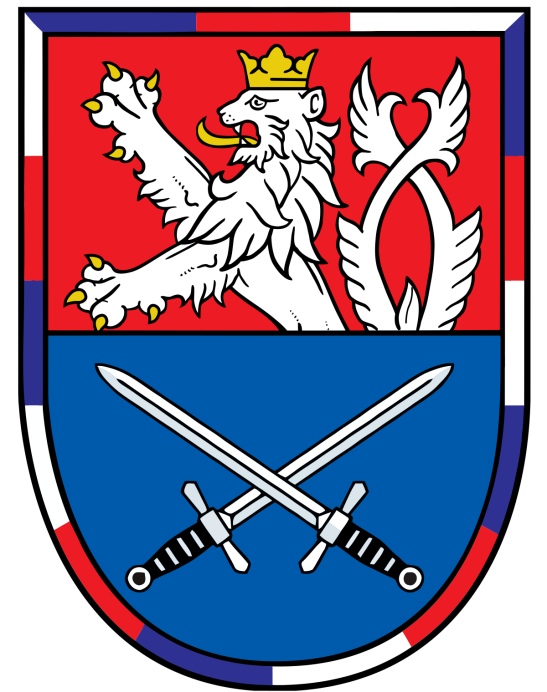 KategorieRok narozeníDélka tratěnejmladší žactvo2010 a mladší2–3 kmmladší žactvo2008–20092–4 kmstarší žactvo2006–20072–4 kmmladší dorost2004–20054–6 kmstarší dorost2002–20034–6 kmdospělí A1985–20014–6 kmdospělí B1984 a starší4–6 km